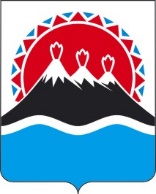 П О С Т А Н О В Л Е Н И ЕГУБЕРНАТОРА КАМЧАТСКОГО КРАЯ[Дата регистрации] № [Номер документа]г. Петропавловск-КамчатскийПОСТАНОВЛЯЮ:1. Внести в постановление Губернатора Камчатского края от 03.07.2021        № 94 «О мерах по недопущению распространения новой коронавирусной инфекции (COVID-19) на территории Камчатского края» следующие изменения:1) в абзаце первом части 1 слова «по 30 ноября 2021 года» заменить словами «по 31 января 2022 года»;2) в приложении 1:а) часть 4 раздела 1 изложить в следующей редакции:«4. Работодателям, осуществляющим деятельность на территории Камчатского края, рекомендуется предоставлять работникам, проходящим вакцинацию против новой коронавирусной инфекции (COVID-19), два оплачиваемых дня отдыха.»;б) часть 17 раздела 3 изложить в следующей редакции:«17. Установить, что с 26.11.2021 рестораны, кафе, столовые, буфеты, бары, закусочные и иные предприятия общественного питания, за исключением услуг по предоставлению кальянов для курения, расположенных в торгово-развлекательных и торговых центрах, вправе осуществлять деятельность при условии соблюдения санитарно-эпидемиологических требований и требований, установленных частью 18 настоящего приложения.Запрещается функционирование на указанных предприятиях караоке, танцевальных площадок (танцевальных зон), дискотек, проведение массовых корпоративных, банкетных и иных развлекательных, в том числе зрелищно-развлекательных мероприятий.».2. Настоящее постановление вступает в силу после дня его официального опубликования.О внесении изменений в постановление Губернатора Камчатского края от 03.07.2021              № 94 «О мерах по недопущению распространения новой коронавирусной инфекции (COVID-19) на территории Камчатского края»горизонтальный штамп подписи 1]В.В. Солодов